AA_ORG_01AA_ORG_01Arbeitsanweisung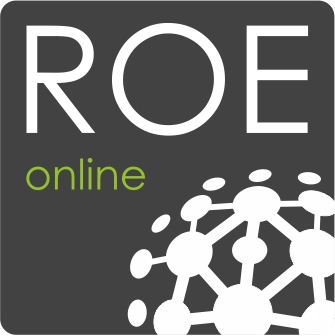 Organisation der Elektrosicherheit im BetriebOrganisation der Elektrosicherheit im BetriebOrganisation der Elektrosicherheit im BetriebOrganisation der Elektrosicherheit im BetriebOrganisation der Elektrosicherheit im BetriebGeltungsbereichGeltungsbereichGeltungsbereichGeltungsbereichGeltungsbereichZutritt zu abgeschlossenen elektrischen BetriebsstättenZutritt zu abgeschlossenen elektrischen BetriebsstättenZutritt zu abgeschlossenen elektrischen BetriebsstättenZutritt zu abgeschlossenen elektrischen BetriebsstättenZutritt zu abgeschlossenen elektrischen BetriebsstättenAnwendungsbereichAnwendungsbereichAnwendungsbereichAnwendungsbereichAnwendungsbereichBegehung von abgeschlossenen elektrischen Betriebsräumen sowie Öffnen von elektrotechnischen Schaltanlagen mit Schlüssel oder Doppelbart nach VDE 0105-100.Begehung von abgeschlossenen elektrischen Betriebsräumen sowie Öffnen von elektrotechnischen Schaltanlagen mit Schlüssel oder Doppelbart nach VDE 0105-100.Begehung von abgeschlossenen elektrischen Betriebsräumen sowie Öffnen von elektrotechnischen Schaltanlagen mit Schlüssel oder Doppelbart nach VDE 0105-100.Gefahren für Mensch und Umwelt Gefahren für Mensch und Umwelt Gefahren für Mensch und Umwelt Gefahren für Mensch und Umwelt Gefahren für Mensch und Umwelt 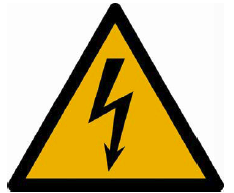 Elektrische KörperdurchströmungKurzschlusslichtbogenBrandgefahrUnbeabsichtigte FehlbedienungenElektrische KörperdurchströmungKurzschlusslichtbogenBrandgefahrUnbeabsichtigte FehlbedienungenElektrische KörperdurchströmungKurzschlusslichtbogenBrandgefahrUnbeabsichtigte FehlbedienungenSchutzmaßnahmen und VerhaltensregelnSchutzmaßnahmen und VerhaltensregelnSchutzmaßnahmen und VerhaltensregelnSchutzmaßnahmen und VerhaltensregelnSchutzmaßnahmen und VerhaltensregelnAbgeschlossene elektrische Betriebsräume (entsprechend Anwendungsbereich) dürfen nur von Elektrofachkräften (EFK) oder elektrotechnisch unterwiesenen Personen (EuP) geöffnet beziehungsweise begangen werden. Schalthandlungen dürfen nur in Abstimmung mit dem Anlagenverantwortlichen durchgeführt werden.Lose Metallteile dürfen nicht offen transportiert werden.Abgeschlossene elektrische Betriebsräume (entsprechend Anwendungsbereich) dürfen nur von Elektrofachkräften (EFK) oder elektrotechnisch unterwiesenen Personen (EuP) geöffnet beziehungsweise begangen werden. Schalthandlungen dürfen nur in Abstimmung mit dem Anlagenverantwortlichen durchgeführt werden.Lose Metallteile dürfen nicht offen transportiert werden.Abgeschlossene elektrische Betriebsräume (entsprechend Anwendungsbereich) dürfen nur von Elektrofachkräften (EFK) oder elektrotechnisch unterwiesenen Personen (EuP) geöffnet beziehungsweise begangen werden. Schalthandlungen dürfen nur in Abstimmung mit dem Anlagenverantwortlichen durchgeführt werden.Lose Metallteile dürfen nicht offen transportiert werden.Verhalten bei UnregelmäßigkeitenVerhalten bei UnregelmäßigkeitenVerhalten bei UnregelmäßigkeitenVerhalten bei UnregelmäßigkeitenVerhalten bei Unregelmäßigkeiten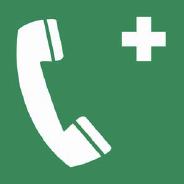 Bei Auftreten von Gefahren vor oder während der Arbeit ist der Arbeitsverantwortliche vor Ort berechtigt und verpflichtet, die Arbeiten nicht zu beginnen oder abzubrechen. Es ist umgehend der Anlagenverantwortliche zu informieren.Tel.:      Bei Gefährdungen verursachenden oder den Betrieb gefährdenden Unregelmäßigkeiten ist der Anlagenverantwortliche zu informieren.Tel.:      Bei einer Arbeitsunterbrechung ist der Arbeitsplatz so zu sichern, dass sich keine Gefährdungen ergeben können.Bei Auftreten von Gefahren vor oder während der Arbeit ist der Arbeitsverantwortliche vor Ort berechtigt und verpflichtet, die Arbeiten nicht zu beginnen oder abzubrechen. Es ist umgehend der Anlagenverantwortliche zu informieren.Tel.:      Bei Gefährdungen verursachenden oder den Betrieb gefährdenden Unregelmäßigkeiten ist der Anlagenverantwortliche zu informieren.Tel.:      Bei einer Arbeitsunterbrechung ist der Arbeitsplatz so zu sichern, dass sich keine Gefährdungen ergeben können.Bei Auftreten von Gefahren vor oder während der Arbeit ist der Arbeitsverantwortliche vor Ort berechtigt und verpflichtet, die Arbeiten nicht zu beginnen oder abzubrechen. Es ist umgehend der Anlagenverantwortliche zu informieren.Tel.:      Bei Gefährdungen verursachenden oder den Betrieb gefährdenden Unregelmäßigkeiten ist der Anlagenverantwortliche zu informieren.Tel.:      Bei einer Arbeitsunterbrechung ist der Arbeitsplatz so zu sichern, dass sich keine Gefährdungen ergeben können.Verhalten bei UnfällenVerhalten bei UnfällenVerhalten bei UnfällenVerhalten bei UnfällenVerhalten bei UnfällenRetten, nur nach Gewährleistung der erforderlichen Schutzmaßnahmen.Eigenschutz geht vor Rettung.Leistung der Ersten Hilfe durch Ersthelfer vor Ort.Unfallstelle im erforderlichen Umfang sichern.Verständigung Rettungsdienst Notruf 112 oder Tel.:      Telefonische Unfallmeldung an:Tel.:      Retten, nur nach Gewährleistung der erforderlichen Schutzmaßnahmen.Eigenschutz geht vor Rettung.Leistung der Ersten Hilfe durch Ersthelfer vor Ort.Unfallstelle im erforderlichen Umfang sichern.Verständigung Rettungsdienst Notruf 112 oder Tel.:      Telefonische Unfallmeldung an:Tel.:      Retten, nur nach Gewährleistung der erforderlichen Schutzmaßnahmen.Eigenschutz geht vor Rettung.Leistung der Ersten Hilfe durch Ersthelfer vor Ort.Unfallstelle im erforderlichen Umfang sichern.Verständigung Rettungsdienst Notruf 112 oder Tel.:      Telefonische Unfallmeldung an:Tel.:      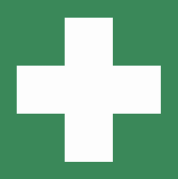 Kontrollen des ArbeitsverantwortlichenKontrollen des ArbeitsverantwortlichenKontrollen des ArbeitsverantwortlichenKontrollen des ArbeitsverantwortlichenKontrollen des ArbeitsverantwortlichenVor Aufnahme der Arbeit sind der Arbeitsplatz, der Anlagenzustand und alle zur Anwendung kommenden Ausrüstungen auf ordnungsgemäßen Zustand zu kontrollieren.Beschädigte Ausrüstungen sind auszusondern.Arbeitet mehr als eine Person am Arbeitsplatz, erteilt der Arbeitsverantwortliche nach Unterweisung die Freigabe der Arbeitsstelle.Erstellung einer ergänzenden Gefährdungsbeurteilung (PC_ORG_08) bzw. Last Minute Risk Analysis (LMRA) vor Beginn der Arbeit.Vor Aufnahme der Arbeit sind der Arbeitsplatz, der Anlagenzustand und alle zur Anwendung kommenden Ausrüstungen auf ordnungsgemäßen Zustand zu kontrollieren.Beschädigte Ausrüstungen sind auszusondern.Arbeitet mehr als eine Person am Arbeitsplatz, erteilt der Arbeitsverantwortliche nach Unterweisung die Freigabe der Arbeitsstelle.Erstellung einer ergänzenden Gefährdungsbeurteilung (PC_ORG_08) bzw. Last Minute Risk Analysis (LMRA) vor Beginn der Arbeit.Vor Aufnahme der Arbeit sind der Arbeitsplatz, der Anlagenzustand und alle zur Anwendung kommenden Ausrüstungen auf ordnungsgemäßen Zustand zu kontrollieren.Beschädigte Ausrüstungen sind auszusondern.Arbeitet mehr als eine Person am Arbeitsplatz, erteilt der Arbeitsverantwortliche nach Unterweisung die Freigabe der Arbeitsstelle.Erstellung einer ergänzenden Gefährdungsbeurteilung (PC_ORG_08) bzw. Last Minute Risk Analysis (LMRA) vor Beginn der Arbeit.Arbeitsablauf und SicherheitsmaßnahmenArbeitsablauf und SicherheitsmaßnahmenArbeitsablauf und SicherheitsmaßnahmenArbeitsablauf und SicherheitsmaßnahmenArbeitsablauf und SicherheitsmaßnahmenAbgeschlossene elektrische Betriebsstätten sind an der Sicherheitskennzeichnung W012 nach ASR 1.3 zu erkennen:Im Zweifel, zum Beispiel bei nicht vorhandener Kennzeichnung, ist der zuständige Arbeitsverantwortliche und/oder Vorgesetzte zu informieren. Die zuständigen fachlichen Vorgesetzten sind bei Bestehen eines Mangels hinsichtlich der fehlenden Kennzeichnung zur Einleitung von Korrekturmaßnahmen anzuhalten.Laien dürfen abgeschlossene elektrische Betriebsstätten nur in Begleitung einer Elektrofachkräften (EFK) oder elektrotechnisch unterwiesenen Personen (EuP) betreten.Für das Begehen abgeschlossener elektrischer Betriebsstätten ist die Arbeitsanweisung AA_EUP_01 Betreten von elektrischen Betriebsstätten anzuwenden.Sicherheit am Arbeitsplatz gewährleisten:BeleuchtungBewegungsfreiheitStandsicherheitAbsperrungFluchtwegFür elektrotechnische Laien sind folgende Abstände zu unter Spannung stehenden Teilen einzuhalten:Spannungen bis 1000 V: 1 mSpannungen über 1000 V: 3 mAbgeschlossene elektrische Betriebsstätten sind an der Sicherheitskennzeichnung W012 nach ASR 1.3 zu erkennen:Im Zweifel, zum Beispiel bei nicht vorhandener Kennzeichnung, ist der zuständige Arbeitsverantwortliche und/oder Vorgesetzte zu informieren. Die zuständigen fachlichen Vorgesetzten sind bei Bestehen eines Mangels hinsichtlich der fehlenden Kennzeichnung zur Einleitung von Korrekturmaßnahmen anzuhalten.Laien dürfen abgeschlossene elektrische Betriebsstätten nur in Begleitung einer Elektrofachkräften (EFK) oder elektrotechnisch unterwiesenen Personen (EuP) betreten.Für das Begehen abgeschlossener elektrischer Betriebsstätten ist die Arbeitsanweisung AA_EUP_01 Betreten von elektrischen Betriebsstätten anzuwenden.Sicherheit am Arbeitsplatz gewährleisten:BeleuchtungBewegungsfreiheitStandsicherheitAbsperrungFluchtwegFür elektrotechnische Laien sind folgende Abstände zu unter Spannung stehenden Teilen einzuhalten:Spannungen bis 1000 V: 1 mSpannungen über 1000 V: 3 mAbgeschlossene elektrische Betriebsstätten sind an der Sicherheitskennzeichnung W012 nach ASR 1.3 zu erkennen:Im Zweifel, zum Beispiel bei nicht vorhandener Kennzeichnung, ist der zuständige Arbeitsverantwortliche und/oder Vorgesetzte zu informieren. Die zuständigen fachlichen Vorgesetzten sind bei Bestehen eines Mangels hinsichtlich der fehlenden Kennzeichnung zur Einleitung von Korrekturmaßnahmen anzuhalten.Laien dürfen abgeschlossene elektrische Betriebsstätten nur in Begleitung einer Elektrofachkräften (EFK) oder elektrotechnisch unterwiesenen Personen (EuP) betreten.Für das Begehen abgeschlossener elektrischer Betriebsstätten ist die Arbeitsanweisung AA_EUP_01 Betreten von elektrischen Betriebsstätten anzuwenden.Sicherheit am Arbeitsplatz gewährleisten:BeleuchtungBewegungsfreiheitStandsicherheitAbsperrungFluchtwegFür elektrotechnische Laien sind folgende Abstände zu unter Spannung stehenden Teilen einzuhalten:Spannungen bis 1000 V: 1 mSpannungen über 1000 V: 3 mAbschluss der ArbeitenAbschluss der ArbeitenAbschluss der ArbeitenAbschluss der ArbeitenAbschluss der ArbeitenHerstellen des ordnungsgemäßen und sicheren Anlagenzustands.Räumen der Arbeitsstelle.Mitgebrachte Werkzeuge und Arbeitsmittel sind aus der Schaltanlage zu entfernen, kontrollieren und reinigen.Herstellen des ordnungsgemäßen und sicheren Anlagenzustands.Räumen der Arbeitsstelle.Mitgebrachte Werkzeuge und Arbeitsmittel sind aus der Schaltanlage zu entfernen, kontrollieren und reinigen.Herstellen des ordnungsgemäßen und sicheren Anlagenzustands.Räumen der Arbeitsstelle.Mitgebrachte Werkzeuge und Arbeitsmittel sind aus der Schaltanlage zu entfernen, kontrollieren und reinigen.Datum:      				Unterschrift:      Datum:      				Unterschrift:      Datum:      				Unterschrift:      